            РЕШЕНИЕ	         КАРАР      от “30” сентября 2022 года                 с. Большое Елово	                       № 67Об осуществлении муниципального контроля в сфере благоустройства 
на территории Большееловского сельского поселения Елабужского муниципального района Республики ТатарстанВ соответствии с федеральными законами от 6 октября 2003 года № 131-ФЗ «Об общих принципах организации местного самоуправления в Российской Федерации», от 31 июля 2020 года № 248-ФЗ «О государственном контроле (надзоре) и муниципальном контроле в Российской Федерации», Уставом Большееловского сельского поселения Елабужского муниципального района Республики Татарстан, Совет Большееловского сельского поселения Елабужского муниципального района Республики ТатарстанРЕШИЛ:1. Утвердить прилагаемые:1.1. положение о муниципальном контроле в сфере благоустройства 
на территории Большееловского сельского поселения Елабужского муниципального района Республики Татарстан;1.2. перечень индикаторов риска нарушения обязательных требований, проверяемых в рамках осуществления муниципального контроля в сфере благоустройства;1.3. ключевые показатели муниципального контроля в сфере благоустройства 
и его целевые значения, индикативные показатели для муниципального контроля 
в сфере благоустройства.2. Настоящее решение вступает в силу со дня его официального опубликования.3. Контроль за исполнением настоящего решения оставляю за собой.Председатель  								     А.И.МашановСОВЕТ БОЛЬШЕЕЛОВСКОГО СЕЛЬСКОГО ПОСЕЛЕНИЯ ЕЛАБУЖСКОГО МУНИЦИПАЛЬНОГОРАЙОНАРЕСПУБЛИКИ ТАТАРСТАН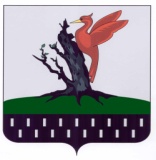 ТАТАРСТАН РЕСПУБЛИКАСЫАЛАБУГА МУНИЦИПАЛЬ РАЙОНЫ ОЛЫ ЕЛОВОАВЫЛ ҖИРЛЕГЕ СОВЕТЫ